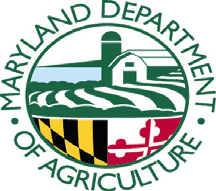 Approved Online Recertification CoursesApproved Online Recertification CoursesApproved Online Recertification CoursesApproved Online Recertification CoursesApproved Online Recertification CoursesApproved Online Recertification CoursesProviderWebsite / ContactWebsite / ContactADAPCO Vector LabAll Star TrainingADAPCO Vector LabAll Star TrainingADAPCO Vector LabAll Star Traininghttps://myadapco.learnupon.comhttps://www.allstarce.com/https://myadapco.learnupon.comhttps://www.allstarce.com/Anne Arundel Community CollegeAnne Arundel Community CollegeAnne Arundel Community Collegehttps://www.aacc.edu/programs-and-courses/job-training/https://www.aacc.edu/programs-and-courses/job-training/ArborChem ProductsArborChem ProductsArborChem ProductsMust contact Todd Hagenbuch for purchase: thagenbuch@arborchem.comMust contact Todd Hagenbuch for purchase: thagenbuch@arborchem.comCertified Training InstituteCertified Training InstituteCertified Training Institutewww.certifiedtraininginstitute.comwww.certifiedtraininginstitute.comContinuing Education UniversityContinuing Education UniversityContinuing Education Universityhttp://ceuschool.org/http://ceuschool.org/Cornell UniversityCornell UniversityCornell Universityhttp://pmepcourses.cce.cornell.edu/http://pmepcourses.cce.cornell.edu/CTN Educational ServicesCTN Educational ServicesCTN Educational Serviceshttp://www.ctnedu.com/http://www.ctnedu.com/Farm ProgressFarm Progresshttp://agceuonline.comhttp://agceuonline.comGreenapplicatorGreenapplicatorGreenapplicatorhttps://www.biopacr.com/pesticide-training/https://www.biopacr.com/pesticide-training/HarrellsHarrellshttps://www.harrells.com/education/ceu-courseshttps://www.harrells.com/education/ceu-coursesInt. Assoc. of Certified Home InspectorsInt. Assoc. of Certified Home InspectorsInt. Assoc. of Certified Home Inspectorshttp://www.nachi.org/http://www.nachi.org/National Pest Management AssociationNational Pest Management AssociationNational Pest Management Associationhttp://www.pestworld.org/http://www.pestworld.org/Online PesticideOnline PesticideOnline PesticideOnline PesticideOnline PesticideOnline PesticideOnlinePestcontrolCourses.comOnlinePestcontrolCourses.comOnlinePestcontrolCourses.comhttp://www.onlinepestcontrolcourses.com/http://www.onlinepestcontrolcourses.com/Penn State UniversityPenn State UniversityPenn State Universityhttp://campus.extension.org/course/index.php?categoryid=107http://campus.extension.org/course/index.php?categoryid=107PestcreditsonlinePestcreditsonlinePestcreditsonlinehttp://www.pestcreditsonline.com/shop/pc/home.asphttp://www.pestcreditsonline.com/shop/pc/home.aspPested.comPested.comhttp://www.pested.com/http://www.pested.com/PestNetworkPestNetworkhttp://www.pestnetwork.com/http://www.pestnetwork.com/Rutgers UniversitySePRO AcademyRutgers UniversitySePRO AcademyRutgers UniversitySePRO Academyhttp://recert.rutgers.edu/                                                 https://aquatics.academy-sepro.com/login/index.phphttp://recert.rutgers.edu/                                                 https://aquatics.academy-sepro.com/login/index.phpTarget Specialty ProductsTarget Specialty ProductsTarget Specialty ProductsTarget Specialty ProductsTarget Specialty ProductsTarget Specialty ProductsThe Davey InstituteThe Davey InstituteThe Davey Institutehttp://edison.davey.com/lms/http://edison.davey.com/lms/The Rollins Learning CenterThe Rollins Learning CenterThe Rollins Learning Centerhttps://video.rollins.globecomm.net/live/#/loginhttps://video.rollins.globecomm.net/live/#/loginUniversity of FloridaUniversity of FloridaUniversity of Floridahttp://hort.ifas.ufl.edu/training/http://hort.ifas.ufl.edu/training/University of New HampshireUniversity of New HampshireUniversity of New HampshireTarget Specialty Products Training SiteTarget Specialty Products Training SiteUnivarUnivarhttp://pestweb.com/http://pestweb.com/UMD Institute of Applied AgricultureUMD Institute of Applied AgricultureUMD Institute of Applied Agriculturehttp://www.iaaonlinecourses.umd.edu/http://www.iaaonlinecourses.umd.edu/Virginia Pest Management AssociationVirginia Pest Management AssociationVirginia Pest Management Associationhttp://www.vpmaonline.com/programs.htmlhttp://www.vpmaonline.com/programs.htmlVeseris PestWeb ProTrainningVeseris PestWeb ProTrainningVeseris PestWeb ProTrainninghttps://pestweb.com/ProTraininghttps://pestweb.com/ProTrainingWashington State UniversityWashington State UniversityWashington State Universityhttps://pep.wsu.edu/recertonlinehttps://pep.wsu.edu/recertonlineCategoryCreditsProviderCourse TitleMDA Int Course IDCategoriesPVT4Continuing Education UniversityPoultry IPM398Pvt, 1B4Certified Training InstituteBalancing Pest Management with Pollinator Health4981A,Private2Certified Training InstituteRespiratory Protection566Core, Private2Certified Training InstitutePollinator Stewardship501Private,1A4Certified Training InstitutePest Identification: Rice & Cotton503Private, 1A4Certified Training InstituteIntegrated Pest and Resistance Management505Private,CORE, 1A, 3A, 3B,CategoryCreditsProviderCourse TitleMDA Int Course IDCategories2Certified Training InstituteApplication Equipment and Calibration545Core,Private4Certified Training InstitutePest Identification: Corn, Soybean and Grain Sorghum504Private, 1A2Certified Training InstitutePest Identification: Rice, Cotton and Peanut605Private, 1A2Cornell UniversitySwede Midge Biology and Management200Pvt, 1A, 102Cornell UniversityInsect Biocontrol201Pvt, 1A, 2, 3AC, 102Cornell UniversityEcology and Weed Management202Pvt, 1A, 102Cornell UniversityMechanical Weed Management203Pvt, 1A, 102Cornell UniversitySweet Corn IPM204Pvt, 1A, 102Cornell UniversityBeating Phtophthora Blight205Pvt, 1A, 102Cornell UniversityScouting Basics – How’s and Why’s206Pvt, 1A, 2, 3A, 102Cornell UniversityNozzle Selection & Calibration in Orchard Canopy Sprayers235Pvt, 1A, 102Cornell UniversityNozzle Selection & Calibration in Vineyard Canopy Sprayers236Pvt, 1A, 102Cornell UniversityPasture Fly Management on the Dairy368Pvt, 1A, 1B, 102Cornell UniversityFly Control on the Dairy369Pvt, 1A, 1B, 102Cornell UniversityIPM for Foliar Diseases of Soybeans370Pvt, 1A, 102Farm ProgressLepidopterous Pest Management/Pesticide Safety Review167Pvt, 1A4Farm ProgressCurrent Status of Herbicide Resistance in Weeds (Spanish Version)263Pvt, 1A2Farm ProgressWeed Management in Orchards & Vineyards364Pvt, 1A2PestNetworkFacets of IPM in Field Crops317Pvt, 1A, 102PestNetworkGrasshoppers on Pastures and Rangeland320Pvt, 1A, 102PestNetworkPrinciples of IPM in Field Crops326Pvt, 1A, 102PestNetworkThe Greenbug330Pvt, 1A2Washington State UniversityPesticide Stewardship for Organic Production359Pvt, 1A2Washington State UniversityHow Hot Are You? Heat Stress548Private, Core2Washington State UniversityPesticide Risk Assessment, Pesticide Labeling and Protective Garments550Private, Core2Washington State UniversitySpotted Wing Drosophila: A New Threat365Pvt, 1A, 3A2Cornell UniversityIntegrated Pest Management for Insect Pests on Field Corn542Private,1A8Certified Training Institute   Field Crop Pest Management608 Core, 1A, 10, PVT6Certified Training Institute   Vegetable Crop Pest Management609 Core, 1A, 10, PVT8Certified Training Institute   Fruit Crop Pest Management610 Core, 1A, 10, PVT2Certified Training Institute   Management of Woodchucks656PVT, 1A, 3A, 6Core221ADAPCO Vector LabADAPCO Vector LabAll Star TrainingPesticide Safety and Understanding the LabelPesticide Calibration & MathBiological Pest Control68468563CoreCore, 8Core1All Star TrainingCalibrating Spray Equipment64Core1All Star TrainingEPA - Pesticides68Core1All Star TrainingFIFRA69Core1All Star TrainingHerbicide Resistant Weeds70Core1All Star TrainingIdentification of Cockroaches71Core1All Star TrainingIntegrated Pest Management73Core1All Star TrainingPesticide Spray Drift75Core1All Star TrainingPesticide Classes76Core1All Star TrainingProper Use of Pesticides77Core1All Star TrainingRegulating Pesticides79Core1All Star Training Understanding Pesticide Labels81Core1All Star TrainingWater Contamination by Pesticides82CoreCategoryCreditsProviderCourse TitleMDA Int Course IDCategories1All Star TrainingMaryland Laws and Regulations85Core1Arborchem ProductsApplication Calibration309Core2Certified Training InstituteRespiratory Protection566Core, Private2Certified Training InstitutePesticide Core Standards - Pest Management 1 and 2408Core2Certified Training InstituteEnvironmental Fate and Transport of Pesticides582Core2Certified Training InstitutePesticide Labels and Safety Data Sheets583Core2Certified Training InstitutePesticide Core Standards - Federal Laws 1 and 2409Core2Certified Training InstitutePesticide Core Standards - Labeling 1 and 2410Core2Certified Training InstitutePesticide Core Standards - Pesticide Formulations 1 and 2411Core2Certified Training InstitutePesticide Core Standards - Pesticide Hazards/First Aid 1 and 2412Core2Certified Training InstitutePesticide Core Standards - PPE 1, 2 and Emergency Response413Core2Certified Training InstituteOrnamental Pesticide Application Equipment and Calibration563Core, 3A2Certified Training InstitutePesticide Core Standards - Pesticide in the Environment 1 and 2414Core2Certified Training InstitutePesticide Core Standards - Transportation, Storage, & Security and ProfessionalConduct415Core2Certified Training InstitutePesticide Core Standards - Planning the Pesticide Application 1 and 2416Core4Certified Training InstituteIntegrated Pest and Resistance Management505Core, 1A, 3A, 3B, 3C2Certified Training InstitutePesticide Core Standards - Pesticide Application Procedures 1 and 2417Core2Certified Training InstituteApplication Equipment and Calibration545Core,Private2Certified Training InstituteCalibration Clinic – Pesticide Sprayers and Spreaders601Core, 3C4Certified Training InstituteReading the Label: Beyond the Basics556Core2Continuing Education UniversityAerial Pesticide Guidelines383Core, 1A, 134Continuing Education UniversityAerial Pesticide Methodology384Core, 1A, 132Continuing Education UniversityRespirators179Core2Continuing Education UniversityPesticide Laws180Core2Continuing Education UniversityPesticide Safety181Core2Continuing Education UniversityPesticides in the Environment261Core4Continuing Education UniversityInsecticides266Core2Continuing Education UniversityWorker Protection Standard272Core4Continuing Education UniversityPesticides & Bees278Core4Continuing Education UniversityEquipment Calibration290Core4Continuing Education UniversityInvasive Species406Core2Continuing Education UniversityPesticide Record Keeping397Core2Cornell UniversityModule 4: Toxicity of Pesticides192Core2Cornell UniversityModule 6: Ecology and Environment193Core2Cornell UniversityModule 7: Safety Precautions with Pesticides194Core2Cornell UniversityModule 8: Personal Protection195Core1Cornell UniversityModule 20: Weatherwise Application196Core1Cornell UniversityModule 21: Pesticide Disposal197Core1Cornell UniversityModule 22: Pesticide Storage198Core3Cornell UniversityProtecting Water from Pesticide Pollution199Core1Cornell UniversityEffective Spraying With Boom Sprayers274Core1Cornell UniversityEffective Spraying With Backpack Sprayers275Core2CTN Educational ServicesPesticide Labels and Label Comprehension – Part 1241Core2CTN Educational ServicesPesticide Labels and Label Comprehension – Part 2242CoreCategoryCreditsProviderCourse TitleMDA Int Course IDCategories2CTN Educational ServicesPesticide Applicator Safety243Core2CTN Educational ServicesPublic Safety244Core2CTN Educational ServicesEnvironmental Protection and Drift245Core2CTN Educational ServicesEnvironmental Protection246Core2CTN Educational ServicesReporting Spills and Misapplications – Part 1247Core2CTN Educational ServicesReporting Spills and Misapplications – Part 2248Core2CTN Educational ServicesPesticide Formulations and Actions – Part 1251Core2CTN Educational ServicesPesticide Formulations and Actions – Part 2252Core2CTN Educational ServicesEmergency Procedures and Pesticide Cleanup – Part 1253Core2CTN Educational ServicesEmergency Procedures and Pesticide Cleanup – Part 2254Core2CTN Educational ServicesBasic Principles of Mathematics and Chemistry255Core2CTN Educational ServicesBasic Principles of Toxicology and Entomology338Core2GreenapplicatorGeneral / Core Seminar 1157Core2HarrellsUnderstanding Pesticide Labels489Core, 1A, 3A, 3B, 3C, 62Online PesticidePesticide Formulations538Core2Online PesticideFederal Pesticide Laws537Core2Online PesticidePesticide Safety536Core2Online PesticideFederal Laws: Record Keeping Requirements540Core2Online PesticideDrift Minimization541Core2Online PesticidePesticide Labeling534Core2OnlinePestControlCourses.comFederal Pesticide Laws341Core2OnlinePestControlCourses.comIntegrated Pest Management (IPM)342Core2OnlinePestControlCourses.comPesticide Formulations343Core2OnlinePestControlCourses.comPesticide Safety344Core2OnlinePestControlCourses.comDrift Minimization347Core2OnlinePestControlCourses.comFederal Record-Keeping Laws348Core2OnlinePestControlCourses.comPesticide Labeling350CoreCategoryCreditsProviderCourse TitleMDA Int Course IDCategories1Penn State UniversityPest Management295Core1Penn State UniversityPesticide Labeling296Core1Penn State UniversityTransportation, Storage, and Security297Core1Penn State UniversityEmergency or Incident Response298Core2Penn State UniversityPesticide Formulations371Core1Penn State UniversityPesticides in the Environment372Core1Penn State UniversityPlanning the Pesticide Application373Core1Penn State UniversityPesticide Application Procedures374Core2Penn State UniversityManejo de Plagas375Core1Penn State UniversityFederal Pesticide Laws and Regulations525Core3Penn State UniversityPesticidas en al Ambiente376Core2Pested.comLaws & Environmental Concerns516Core2Farm ProgressSpray Drift Management To Minimize Problems86Core1Farm ProgressBiopesticides – Effective Use In Pest Management Programs115Core1PestcreditsonlineCalibration: The Basics of Calibration118Core1PestcreditsonlinePersonal Protective Equipment119Core1PestcreditsonlinePesticide Application A Brief Overview120Core1PestcreditsonlinePesticide Labels & Material Safety Data Sheets121Core1PestcreditsonlinePesticide Storage & Disposal122Core1PestcreditsonlinePesticides & IPM123Core1PestcreditsonlineCore Quiz214Core1PestcreditsonlinePesticides and IPM Round 2219Core1PestcreditsonlineCore Quiz: Pesticide Label and MSDS229Core1PestcreditsonlineQuiz Pesticide Storage and Disposal232Core5PestcreditsonlinePesticide Laws and IPM234Core5Pested.comCore Applicator Training146Core2PestNetworkEnvironmental Protection315Core2PestNetwork(EPA) The Environmental Protection Agency and Its Role In Pesticide Application316Core2PestNetwork(FIFRA) The Federal Insecticide, Fungicide and Rodenticide Act and Its RelatedRequirements318Core2PestNetworkManaging Pesticide Drift323Core2PestNetworkPesticide Applicator Safety324Core1PestNetworkPesticide Families325Core1Rutgers UniversityPesticide Use95Core8Rutgers UniversityPesticide Storage96Core2University of FloridaWeed Management384Core, 1A, 3ABC, 6, 102University of New HampshirePersonal Protection Equipment (PPE)517Core2University of New HampshirePesticide Hazards and First Aid518CoreUniversity of New HampshirePesticide Storage and Disposal519CoreCategoryCreditsProviderCourse TitleMDA Int Course IDCategories2University of New HampshireBackpack Sprayer Part 1520Core, 102University of New HampshireBackpack Sprayer Part 2521Core, 102University of New HampshireLabel Comprehension522Core2UnivarAnimal Classification – Everything in its Order293Core2UnivarUnderstanding Pesticides: How They Work and May Affect You335Core2UnivarEntomology 101: The Insect Head354Core2UnivarIntegrated Pest Management and the Green Movement355Core2UnivarPersonal Protective Equipment (PPE)356Core2UnivarAn In-Depth Look at Pesticide Labels & SDS378Core2UnivarPesticide Storage, Transport and Disposal382Core2UnivarPesticides and the Environment554Core,3A,3C,7A,7D2UnivarCompressed Air Sprayers: Troubleshooting & Maintinance482Core2Washington State UniversityPesticide Hazards & Your Health101Core2Washington State UniversityWater Quality and Pesticide Registration110Core2Washington State UniversityEntenendiendo Las Etiquetas de Plagucicdas161Core2Washington State UniversityBiological Control: An IPM Method162Core2Washington State UniversityProtecting Pollinators and Colony Collapse Disorder (CCD)163Core2Washington State UniversitySPANISH Beneficial Insects164Core2Washington State UniversityPesticide Storage, Disposal and Container Recycling177Core2Washington State UniversitySpanish Pesticide Storage, Disposal and Container Recycling259Core2Washington State UniversityBacteria: Single-celled Pathogens that Cause So Much Trouble358Core2Washington State UniversitySoil, Pesticide Fate and IPM360Core2Washington State UniversityPets and Pesticides549Core2Washington State UniversityPesticide Risk Assessment, Pesticide Labeling and Protective Garments550Private, Core2Washington State UniversityBrush Up on Safety - A Look at Pyrethroid Insecticides366Core2Washington State UniversityHow Hot Are You? Heat Stress548Private, Core8Certified Training InstituteField Crop Pest Management608 Core, 1A, 10, PVT6Certified Training InstituteVegetable Crop Pest Management609 Core, 1A, 10, PVT8Certified Training Institute Fruit Crop Pest Management610 Core, 1A, 10, PVT2Veseris PestWeb ProtrainingAn In-Depth Look at Pesticide Labels and SDS        616Core2Veseris PestWeb ProtrainingAnimal Classification: Every Thing in its Order        617Core2Veseris PestWeb ProtrainingCompressed Air Sprayers: Troubleshooting and Maintenance        621Core2Veseris PestWeb ProtrainingIntegrated Pest Management and the Green Movement 628Core2Veseris PestWeb ProtrainingPersonal Protective Equipment (PPE)636Core2Veseris PestWeb ProtrainingPesticide Storage, Transport and Disposal 637Core2Veseris PestWeb ProtrainingPesticide and the Environment 638Core, 7A, 7D2Veseris PestWeb ProtrainingThe Insect Head645Core2Veseris PestWeb ProtrainingUnderstanding Pesticides: How They Work and May Affect You650Core4Online Pest Control CoursesFatigue in Ag Pilots: Importance and Countermeasures 667Core4Online Pest Control CoursesApplication of Federal Laws to Safety Concerns 668Core4Online Pest Control CoursesPesticide Movement in the Environment 669Core4Online Pest Control CoursesPesticide Formulations671Core4Online Pest Control CoursesThe Pesticide Label672Core4Online Pest Control CoursesPesticide Application: Hazards and First Aid673Core6SePRO AcademyAquatics 101 &Seeing is Believing687Core, 511All Star TrainingCommodity Fumigation671C, 7E4Certified Training InstituteBalancing Pest Management with Pollinator Health4981A,Private2Certified Training InstitutePollinator Stewardship501Private,1A4Certified Training InstitutePest Identification: Rice & Cotton503Private, 1A4Certified Training InstitutePest Identification: Corn, Soybean and Grain Sorghum504Private, 1A4Certified Training InstituteIntegrated Pest and Resistance Management505Private,CORE, 1A, 3A, 3B,2Certified Training InstituteHow Fungicides Work5131A, 1C, 2, 3A, 3B, 3C, 42Certified Training InstitutePest Identification: Rice, Cotton and Peanut605Private, 1A2Continuing Education UniversityAerial Pesticide Guidelines383Core, 1A, 134Continuing Education UniversityAerial Pesticide Methodology384Core, 1A, 136Continuing Education UniversityFungicides2881A, 3A,3C,4, 131Continuing Education UniversityNematodes3961A, 2, 3A, 3C4Continuing Education UniversityPoultry IPM398Pvt, 1B4Continuing Education UniversitySeed Treatment4011C2Cornell UniversityIntegrated Pest Management for Insect Pests on Field Corn542Private,1A2Cornell UniversitySwede Midge Biology and Management200Pvt, 1A, 10CategoryCreditsProviderCourse TitleMDA Int Course IDCategories2Cornell UniversityInsect Biocontrol201Pvt, 1A, 2, 3AC, 102Cornell UniversityEcology and Weed Management202Pvt, 1A, 102Cornell UniversityMechanical Weed Management203Pvt, 1A, 102Cornell UniversitySweet Corn IPM204Pvt, 1A, 102Cornell UniversityBeating Phtophthora Blight205Pvt, 1A, 102Cornell UniversityScouting Basics – How’s and Why’s206Pvt, 1A, 2, 3A, 102Cornell UniversityNozzle Selection & Calibration in Orchard Canopy Sprayers235Pvt, 1A, 102Cornell UniversityNozzle Selection & Calibration in Vineyard Canopy Sprayers236Pvt, 1A, 101Cornell UniversityCurrent Status of Herbicide Resistance in Weeds2831A, 2, 3C, 6, 9, 102Cornell UniversityHow Herbicides Work2841A, 2, 3C, 6, 9, 102Cornell UniversityWhat is Herbicide Resistance2851A, 2, 3C, 6, 9, 102Cornell UniversityScouting After a Herbicide Application and Confirming Herbicide Resistance2861A, 2, 3C, 6, 9, 102Cornell UniversityPrinciples of Managing Herbicide Resistance2871A, 2, 3C, 6, 9, 102Cornell UniversityPasture Fly Management on the Dairy368Pvt, 1A, 1B, 102Cornell UniversityFly Control on the Dairy369Pvt, 1A, 1B, 102Cornell UniversityIPM for Foliar Diseases of Soybeans370Pvt, 1A, 102Cornell UniversityWild Bees, Farms and Pesticides524Core2HarrellsPhytopthora4831A, 3A, 3C, 62HarrellsBacterial Diseases of Plants4841A, 3A, 3C, 62HarrellsManaging Flea Beetles4851A, 3A, 3C, 62HarrellsNematodes4861A, 3A, 3C, 62HarrellsSpider Mites4871A, 3A, 3C, 62HarrellsThrips4881A, 3A, 3C, 62HarrellsUnderstanding Pesticide Labels489Core, 1A, 3A, 3B, 3C, 62Farm ProgressThe ABCs of MRL’s – Maximum Residue Levels (MRLs): Growing Issue for AgExports1561A3Farm ProgressUtilizing Potassium Nitrate as a Specialty Plant nutritional Product that Protects Against Disease Organisms and Plant Stresses1761A3Farm ProgressWeed Resistance Management in Agronomic row Crops & Trees, Nuts and Vines3011A2Farm ProgressLepidopterous Pest Management/Pesticide Safety Review167Pvt, 1A4Farm ProgressCurrent Status of Herbicide Resistance in Weeds (Spanish Version)263Pvt, 1A2Farm ProgressWeed Management in Orchards & Vineyards364Pvt, 1A1PestcreditsonlineTen Tough Weeds2111A, 3C, 6, 91PestcreditsonlineAbiotic Plant Diseases2121A, 3AC, 6, 91PestcreditsonlinePesticide Resistance and Site of Action2151A, 2, 3C, 6, 91PestcreditsonlineHow to Identify Broadleaf Weeds2161A, 2, 3C, 6, 91PestcreditsonlineSafety Use of Backpack Sprayers2231A, 2, 3AC, 5, 6, 91PestcreditsonlineInsect Identification: Abdomen and Antennae2331A, 2, 3AC, 7ACategoryCreditsProviderCourse TitleMDA Int Course IDCategories2PestNetworkFacets of IPM in Field Crops317Pvt, 1A, 102PestNetworkGrasshoppers on Pastures and Rangeland320Pvt, 1A, 102PestNetworkPrinciples of IPM in Field Crops326Pvt, 1A, 102PestNetworkThe Greenbug330Pvt, 1A8University of FloridaWeed Management384Core, 1A, 3ABC, 6, 102UnivarFumigation From the Beginning411C, 7E2UnivarFumigation Instruments421C, 7E2UnivarThe California Aeration Plan: Aeration without an SCBA3631C, 7E2Washington State UniversityIntegrated Noxious Weed Basics1001A, 2, 3AC, 5, 6, 9, 102Washington State UniversityPlant Problem Diagnosis1021A, 2, 3AC, 6, 9, 102Washington State UniversitySPANISH Plant Problem Diagnosis1721A, 3A2Washington State UniversityWeed Identification and Management1731A, 3C, 6, 9, 102Washington State UniversityPesticide Stewardship for Organic Production359Pvt, 1A2Washington State UniversitySpotted Wing Drosophila: A New Threat365Pvt, 1A, 3A8Certified Training InstituteField Crop Pest Management                   608 Core, 1A, 10, PVT6Certified Training InstituteVegetable Crop Pest Management                   609 Core, 1A, 10, PVT8Certified Training Institute Fruit Crop Pest Management                   610 Core, 1A, 10, PVT2Veseris PestWeb ProtrainingFumigation from the Beginning                   6241C, 7E2Veseris PestWeb ProtrainingFumigation Instruments and Safety Equipment                   6251C, 7E2Veseris PestWeb ProtrainingThe California Aeration Plan: Aeration Without an SCBA                   6441C, 7E2Certified Training InstituteManagement of Woodchucks6561A, 3A, 6, PVT2Certified Training InstituteManagement of Columbian Ground Squirrels                   6601A, 3A2Certified Training InstituteFumigation Management                    6761A, 3A, 7E21Arborchem ProductsHerbicide Application and Control Measures for Competing Vegetation inNortheast Forests3102, 61Arborchem ProductsInvasive Shrubs/Plants, Tough to Control Weeds, and Their Chemical Control inRight-of-Ways and Natural Areas3112, 61Arborchem ProductsWoody Vegetation Management on Rights-of-Way3122, 62Certified Training InstituteHow Fungicides Work5131A, 1C, 2, 3A, 3B, 3C, 41Continuing Education UniversityNematodes3961A, 2, 3A, 3C2Cornell UniversityInsect Biocontrol201Pvt, 1A, 2, 3AC, 102Cornell UniversityScouting Basics – How’s and Why’s206Pvt, 1A, 2, 3A, 101Cornell UniversityCurrent Status of Herbicide Resistance in Weeds2831A, 2, 3C, 6, 9, 102Cornell UniversityHow Herbicides Work2841A, 2, 3C, 6, 9, 102Cornell UniversityWhat is Herbicide Resistance2851A, 2, 3C, 6, 9, 102Cornell UniversityScouting After a Herbicide Application and Confirming Herbicide Resistance2861A, 2, 3C, 6, 9, 102Cornell UniversityPrinciples of Managing Herbicide Resistance2871A, 2, 3C, 6, 9, 101PestcreditsonlineInsects 31282, 3A1PestcreditsonlineCommon Weed Grasses2132, 3AC, 6, 91PestcreditsonlinePesticide Resistance and Site of Action2151A, 2, 3C, 6, 91PestcreditsonlineHow to Identify Broadleaf Weeds2161A, 2, 3C, 6, 91PestcreditsonlineInsects 1 Round 22172, 3A1PestcreditsonlinePests of Eastern Hemlock2202, 3A1PestcreditsonlineSafety Use of Backpack Sprayers2231A, 2, 3AC, 5, 6, 91PestcreditsonlineCommon Insect Pests of Spruce2302, 3A1PestcreditsonlineInsect Identification: Abdomen and Antennae2331A, 2, 3AC, 7A4Pested.comRight Of Way Applicator Training1492, 6CategoryCreditsProviderCourse TitleMDA Int Course IDCategories8The Davey InstituteLine Clearance Tree Trimming Extension Course592, 3A, 62Washington State UniversityIntegrated Noxious Weed Basics1001A, 2, 3AC, 5, 6, 9, 102Washington State UniversityPlant Problem Diagnosis1021A, 2, 3AC, 6, 9, 102Washington State UniversitySudden Oak Death (SOD) & Phytophthora ramorum Awareness1082, 3A, 102Washington State UniversityInvasive Species in the Northwest: Wood Boring and Turf Beetles3672, 3A, 3C314All Star TrainingCertified Training InstituteWhite Grubs in TurfgrassIntegrated Pest and Resistance Management845053CCORE, 1A, 3A, 3B, 3C8Certified Training InstituteManagement Strategies for Disease Issues in the Landscape5103A6Certified Training InstituteDisease Management in Enclosed Spaces5123B6Certified Training InstituteTurfgrass: Keys to Indentification and Management5113C2Certified Training InstituteIPM for Turf Management5293C2Certified Training InstituteOrnamental Pesticide Application Equipment and Calibration563Core, 3A2Certified Training InstituteIPM for Ornamental Plant Pest Management5623A2Certified Training InstituteHome Lawn and Landscape Mangament5653A,3C2Certified Training InstituteAnnual Bluegrass Resistance Mangement5643C2Certified Training InstituteHow Fungicides Work5131A, 1C, 2, 3A, 3B, 3C, 42Certified Training InstituteCultural Practices for Turf Management5433C2Certified Training InstituteTurfgrass Disease, Insect and Vertebrate Pests5443C,7C2Certified Training InstituteCommon Turfgrass Weeds5473C6Certified Training InstituteCommon Ornamental Plant Pests5613A,7C2Certified Training InstituteCalibration Clinic – Pesticide Sprayers and Spreaders   601Core, 3C6Certified Training InstituteNatural Areas Weed Management6043A2Continuing Education UniversityTurfgrass Diseases1823C2Continuing Education UniversityTurfgrass Insects1833C4Continuing Education UniversityTurfgrass Species1843C2Continuing Education UniversityTurf Identification1853C2Continuing Education UniversityTurfgrass Culture1863C2Continuing Education UniversityWeed ID Herbicides1873C1Continuing Education UniversitySoils, Nutrients & IPM1893C2Continuing Education UniversityLandscape Ornamentals2913A6Continuing Education UniversityFungicides2881A, 3A,3C,4, 132Continuing Education UniversityTurf grass Problems3373C1Continuing Education UniversityNematodes3961A, 2, 3A, 3C2Cornell UniversityInsect Biocontrol201Pvt, 1A, 2, 3AC, 102Cornell UniversityScouting Basics – How’s and Why’s206Pvt, 1A, 2, 3A, 101Cornell UniversityWeed Suppressive Groundcovers2643A, 6, 101Cornell UniversityCurrent Status of Herbicide Resistance in Weeds2831A, 2, 3C, 6, 9, 102Cornell UniversityHow Herbicides Work2841A, 2, 3C, 6, 9, 102Cornell UniversityWhat is Herbicide Resistance2851A, 2, 3C, 6, 9, 102Cornell UniversityScouting After a Herbicide Application and Confirming Herbicide Resistance2861A, 2, 3C, 6, 9, 102Cornell UniversityPrinciples of Managing Herbicide Resistance2871A, 2, 3C, 6, 9, 108Anne Arundel Community CollegeLandscape Maintenance Technician Apprenticeship 6113A, 3B, 3C, 10CategoryCreditsProviderCourse TitleMDA Int Course IDCategories2CTN Educational ServicesRecognition of Pests and Pest Damage – Part 22403AC2HarrellsPhytopthora4831A, 3A, 3C, 62HarrellsBacterial Diseases of Plants4841A, 3A, 3C, 62HarrellsManaging Flea Beetles4851A, 3A, 3C, 62HarrellsNematodes4861A, 3A, 3C, 62HarrellsSpider Mites4871A, 3A, 3C, 62HarrellsThrips4881A, 3A, 3C, 62HarrellsUnderstanding Pesticide Lables489Core, 1A, 3A, 3C, 62Online PesticideTurfgrass Insects and Diseases5393C2Online PesticideTurfgrass Weeds5353C2OnlinePestControlCourses.comTurfgrass Insects and Diseases3513C2OnlinePestControlCourses.comTurfgrass Weeds3523C1PestcreditsonlineAnnual Weeds of Ornamentals1243A1PestcreditsonlineDiseases of Ornamentals1253A1PestcreditsonlineIdentification Characteristics of Insects1263AB1PestcreditsonlineInsects 21273A1PestcreditsonlineInsects 31282, 3A1PestcreditsonlineInsects 41293A1PestcreditsonlinePerennial Ornamental Weeds1303A1PestcreditsonlineTree & Shrub Insects1313A1PestcreditsonlineTree and Shrub Insects: Beetles1323A1PestcreditsonlineTree Insects: Order Hemiptera1333AB1PestcreditsonlineHow To Identify Grassy Weeds1343C1PestcreditsonlineIntroduction to Lawn Diseases1353C1PestcreditsonlineTurf Diseases1363C1PestcreditsonlineTurf Disease Quiz1373C1PestcreditsonlineTurf Insects1383C1PestcreditsonlineTurf Insects 21393C1PestcreditsonlineTurf Weeds 11403C1PestcreditsonlineTurf Weeds 21413C1PestcreditsonlineTurf Weeds 31423C1PestcreditsonlineInsects 11433A1PestcreditsonlineTwelve Turf Weeds Test1443C1PestcreditsonlineTen Tough Weeds2111A, 3C, 6, 91PestcreditsonlineAbiotic Plant Diseases2121A, 3AC, 6, 91PestcreditsonlineCommon Weed Grasses2132, 3AC, 6, 91PestcreditsonlinePesticide Resistance and Site of Action2151A, 2, 3C, 6, 91PestcreditsonlineHow to Identify Broadleaf Weeds2161A, 2, 3C, 6, 91PestcreditsonlineInsects 1 Round 22172, 3A1PestcreditsonlinePest Management for Successful New Turf2183C1PestcreditsonlinePests of Eastern Hemlock2202, 3A1PestcreditsonlineSafety Use of Backpack Sprayers2231A, 2, 3AC, 5, 6, 91PestcreditsonlineScale Insects2243ACategoryCreditsProviderCourse TitleMDA Int Course IDCategories1PestcreditsonlineTurf Diseases 22253C1PestcreditsonlineTurf Insects 32263C1PestcreditsonlineTurfgrass Disease Host ID2273C1PestcreditsonlineWhite Grubs in Turf2283C1PestcreditsonlineCommon Insect Pests of Spruce2302, 3A1PestcreditsonlineBugs Quiz 12313A1PestcreditsonlineInsect Identification: Abdomen and Antennae2331A, 2, 3AC, 7A4Pested.comOrnamental Applicator Training1473AC4Pested.comTurf Applicator Training1483C2PestNetworkSucking Pests of Ornamental Shrubs3283A, 102PestNetworkThe Principles of Pest Control on Lawn and Turf3313AC, 6, 108The Davey InstituteLine Clearance Tree Trimming Extension Course592, 3A, 68The Davey InstituteLandscape/Grounds Maintenance Extension Course603AC, 68The Davey InstituteTurf Pesticide Extension Course613C8The Davey InstituteOrnamental Pesticide Course623A8University of FloridaWeed Management384Core, 1A, 3ABC, 6, 102UnivarAphids and Their Control1163AB2UnivarWeed Control 101593C, 62UnivarWeed Control - The Chemicals903C, 62UnivarPesticides and the Environment554Core,3A,3C,7A,7D2UnivarTurf Insect Pests5063C8University of Maryland Institute ofApplied AgricultureModule TG02: Turfgrass Weed Control923C8University of Maryland Institute ofApplied AgricultureModule TG03: Turfgrass Insect Control933C2Washington State UniversityIntegrated Noxious Weed Basics1001A, 2, 3AC, 5, 6, 9, 102Washington State UniversityPlant Problem Diagnosis1021A, 2, 3AC, 6, 9, 102Washington State UniversitySPANISH Plant Problem Diagnosis1721A, 3A2Washington State UniversityWeed Identification and Management1731A, 3C, 6, 9, 102Washington State UniversitySudden Oak Death (SOD) & Phytophthora ramorum Awareness1082, 3A, 102Washington State UniversitySpanish IPM for Landscapes2573A2Washington State UniversityKnapweed, Skeletonweed, and Hemlock Biocontrol3363A, 6, 102Washington State UniversityHorticultural Oils For Insect & Mite Management993AB, 102Washington State UniversityTurf Fundamentals and Pest Management1593C2Washington State UniversitySpanish Turf IPM2583C2Washington State UniversitySpotted Wing Drosophila: A New Threat365Pvt, 1A, 3A2Washington State UniversityInvasive Species in the Northwest: Wood Boring and Turf Beetles3672, 3A, 3C2Veseris PestWeb ProtrainingAphids and Their Relatives             6193A, 3B2Veseris PestWeb ProtrainingTurf Insect Pests6493C2Veseris PestWeb ProtrainingWeed Management: The Basics6513C, 62Veseris PestWeb ProtrainingWeed Management: The Herbicides6523C, 62Certified Training InstituteManagement of Woodchucks6563A, 1A, 6, PVT4PESTEDIntroduction to Scale Insects6573A, 7A2Certified Training InstituteManagement of Columbian Ground Squirrels                               6601A, 3A2Certified Training InstituteSetting Up a Mosquito Control Program6623A, 5, 7A, 8, 102Certified Training InstituteManagement of Tree Squirrels6653A, 7A, 7D4Online Pest Control CoursesFire Ants6703C, 7A4Online Pest Control CoursesOrnamental Management6753A2Certified Training InstituteFumigation Management                                6761A, 3A, 7E6Certified Training Institute Interiorscape Pest Management                               6773B42Certified Training InstituteHow Fungicides Work5131A, 1C, 2, 3A, 3B, 3C, 42Certified Training InstituteSeed Treatment Product Safety53046Continuing Education UniversityFungicides2881A, 3A,3C,4, 13CategoryCreditsProviderCourse TitleMDA Int Course IDCategories54Certified Training InstituteAquatic Weed Control49755Certified Training InstituteAquatic Pest Management60352Certified Training InstituteSwimming Pool Pest Management60654Continuing Education UniversityAquatic Floating Weeds38554Continuing Education UniversityAquatic Submerged Weeds38651Continuing Education UniversityBeneficial Aquatic Plants38852Online PesticideAquatic Pests53252OnlinePestControlCourses.comAquatic Pest Management34651PestcreditsonlinePond Management22151PestcreditsonlineSafety Use of Backpack Sprayers2231A, 2, 3AC, 5, 6, 96Pested.comAquatic Plant Control33952Pested.comAquatic Methods and Safety34052Washington State UniversityIntegrated Noxious Weed Basics1001A, 2, 3AC, 5, 6, 9, 102Washington State UniversityManagement of Aquatic Environments975, 104Continuing Education UniversityAquatic Weed Management52854Certified Training Institute Microbial Pest Management6075, 102Certified Training InstituteManagement of Beavers61254PESTEDSwimming Pool Maintenance and Pest Management6585, 107Certified Training InstituteControlling Aquatic Pests6615262Certified Training InstituteSePRO Academy SePRO AcademySetting Up a Mosquito Control ProgramAquatics Made Simple Aquatics 101 & Seeing is Believing 6626866873A, 5, 7A, 8, 1055, Core61Arborchem ProductsHerbicide Application and Control Measures for Competing Vegetation inNortheast Forests3102, 61Arborchem ProductsInvasive Shrubs/Plants, Tough to Control Weeds, and Their Chemical Control inRight-of-Ways and Natural Areas3112, 61Arborchem ProductsWoody Vegetation Management on Rights-of-Way3122, 68Certified Training InstituteRight-of-Way: Weed Control49966Certified Training InstituteRight of Way: Pest Management Overview57068Certified Training InstituteRight-of-Way: Pest Control50264Continuing Education UniversityRight-of-Way Applications39964Continuing Education UniversityRight-of-Way Weed Control40061Cornell UniversityWeed Suppressive Groundcovers2643A, 6, 101Cornell UniversityCurrent Status of Herbicide Resistance in Weeds2831A, 2, 3C, 6, 9, 102Cornell UniversityHow Herbicides Work2841A, 2, 3C, 6, 9, 102Cornell UniversityWhat is Herbicide Resistance2851A, 2, 3C, 6, 9, 102Cornell UniversityScouting After a Herbicide Application and Confirming Herbicide Resistance2861A, 2, 3C, 6, 9, 102Cornell UniversityPrinciples of Managing Herbicide Resistance2871A, 2, 3C, 6, 9, 102HarrellsPhytopthora4831A, 3A, 3C, 62HarrellsBacterial Diseases of Plants4841A, 3A, 3C, 62HarrellsManaging Flea Beetles4851A, 3A, 3C, 62HarrellsNematodes4861A, 3A, 3C, 62HarrellsSpider Mites4871A, 3A, 3C, 62HarrellsThrips4881A, 3A, 3C, 62HarrellsUnderstanding Pesticide Lables489Core, 1A, 3A, 3C, 62OnlinePestControlCourses.comRights of Way34562Online PesticideRights of Way53161PestcreditsonlineTen Tough Weeds2111A, 3C, 6, 91PestcreditsonlineAbiotic Plant Diseases2121A, 3AC, 6, 91PestcreditsonlineCommon Weed Grasses2132, 3AC, 6, 91PestcreditsonlinePesticide Resistance and Site of Action2151A, 2, 3C, 6, 91PestcreditsonlineHow to Identify Broadleaf Weeds2161A, 2, 3C, 6, 91PestcreditsonlineRight of Way Management Noxious Roadside Weeds2226, 91PestcreditsonlineSafety Use of Backpack Sprayers2231A, 2, 3AC, 5, 6, 94Pested.comRight Of Way Applicator Training1492, 6CategoryCreditsProviderCourse TitleMDA Int Course IDCategories2PestNetworkThe Principles of Pest Control on Lawn and Turf3313AC, 6, 108The Davey InstituteLine Clearance Tree Trimming Extension Course592, 3A, 68The Davey InstituteLandscape/Grounds Maintenance Extension Course603AC, 68University of FloridaWeed Management384Core, 1A, 3ABC, 6, 102UnivarWeed Control 101593C, 62UnivarWeed Control - The Chemicals903C, 62Washington State UniversityIntegrated Noxious Weed Basics1001A, 2, 3AC, 5, 6, 9, 102Washington State UniversityPlant Problem Diagnosis1021A, 2, 3AC, 6, 9, 102Washington State UniversityWeed Identification and Management1731A, 3C, 6, 9, 102Washington State UniversityKnapweed, Skeletonweed, and Hemlock Biocontrol3363A, 6, 102Washington State UniversityWildlife, Rights of Way and Pesticide Labeling1146, 102Veseris PestWeb ProtrainingWeed Management: The Basics6516, 3C2Veseris PestWeb ProtrainingWeed Management: The Herbicides6526, 3C2Certified Training InstituteManagement of Woodchucks6566, 1A, 3A, PVT71All Star TrainingCarpenter Ants657B1All Star TrainingCommon Wood Destroying Beetles667B1All Star TrainingCommodity Fumigation671C, 7E1All Star TrainingIntroduction to Eastern Subterranean Termites727B1All Star TrainingRat and Mice Control 787D1All Star TrainingStructural Fumigation807E4Certified Training InstituteField Fumigation for Managing Vertebrate Pests5157D, 7E6Certified Training InstituteStructure Invading Pest Management5727A6Certified Training InstituteStructure Infesting Pest Management5717A,7B2Certified Training InstituteTurfgrass Disease, Insect and Vertebrate Pests5443C,7C6Certified Training InstituteCommon Ornamental Plant Pests5613A,7C4Certified Training InstituteRodents and Other Vertebrate Pest Management5697C, 7D6Certified Training InstituteGeneral Structural Pest Management5687A,7D2Certified Training InstituteAntimicrobials5797A2Certified Training InstituteControl and Management of Unprotected Birds5807C2Certified Training InstituteBat Damage Management5817C2Certified Training InstituteMice: The Ubiquitous Commensal Rodent5847D2Certified Training InstituteIPM for Termite Prevention5467B2Certified Training InstituteTermite Inspection and Treatment6007B2Certified Training InstituteNative and Non-Native Woodborers6027B4Continuing Education UniversityBed Bugs3877A2Continuing Education UniversityCarpenter Ants3897B4Continuing Education UniversityCockroaches3907A4Continuing Education UniversityImported Fire Ant1907A4Continuing Education UniversitySpiders2657A4Continuing Education UniversityInsects2677A2Continuing Education UniversityManaging Household Pests2687A2Continuing Education UniversityUsing Insecticides In The House2697A6Continuing Education UniversityPublic Health Pest Management2797ACD, 84Continuing Education UniversityRats2807D4Continuing Education UniversityTermites2817B4Continuing Education UniversityDarkling Beetles3917A4Continuing Education UniversityFumigation3927E2Continuing Education UniversityIndustrial, Institutional & Health Related Pest Control3937ABCDE2Continuing Education UniversityLice3947A4Continuing Education University Bed Bugs: Overview and Management5577ACategoryCreditsProviderProviderCourse TitleMDA Int Course IDMDA Int Course IDCategories2Continuing Education UniversityContinuing Education UniversityVertebrate Pests4024027D4Continuing Education UniversityContinuing Education UniversityWood Destroying Organisms4034037B1Cornell UniversityCornell UniversityBed Bugs Part 1 – Biology and Ecology2762767A2Cornell UniversityCornell UniversityBed Bugs Part 2 – Inspection2942947A2Cornell UniversityCornell UniversityIntegrated Tick Management5555557A2Cornell UniversityCornell UniversityBed Bugs Part 3 – Integrated Pest Management Approach2992997A, 102CTN Educational ServicesCTN Educational ServicesRecognition of Pests and Pest Damage – Part 12392397AB2CTN Educational ServicesCTN Educational ServicesApplication Equipment and Techniques – Part 12492497A2CTN Educational ServicesCTN Educational ServicesApplication Equipment and Techniques – Part 22502507AD2CTN Educational ServicesCTN Educational ServicesNonchemical Pest Control – Part 12562567ACD2CTN Educational ServicesCTN Educational ServicesNonchemical Pest Control – Part 22562567AD8International Association of Certified Home InspectorsInternational Association of Certified Home InspectorsWood Destroying Organism Inspection1451457B2National Pest Management AssociationNational Pest Management AssociationBed Bug Basics2732737A1PestcreditsonlineInsect Identification: Abdomen and AntennaeInsect Identification: Abdomen and AntennaeInsect Identification: Abdomen and Antennae2331A, 2, 3AC, 7A1A, 2, 3AC, 7A5Pested.comStructural Applicator TrainingStructural Applicator TrainingStructural Applicator Training1507A7A4Pested.comGeneral Pest and Rodent ControlGeneral Pest and Rodent ControlGeneral Pest and Rodent Control1517AD7AD4Pested.comWood Destroying InsectsWood Destroying InsectsWood Destroying Insects1527B7B2PestNetworkBeetles That Attack Wood: Identifying Beetles That Will Not ReinfestBeetles That Attack Wood: Identifying Beetles That Will Not ReinfestBeetles That Attack Wood: Identifying Beetles That Will Not Reinfest3137B, 107B, 102PestNetworkBeetles That Attack Wood: Identifying Beetles That Will ReinfestBeetles That Attack Wood: Identifying Beetles That Will ReinfestBeetles That Attack Wood: Identifying Beetles That Will Reinfest3147B, 107B, 102PestNetworkFLEAS: Life Cycle, Habits and ControlFLEAS: Life Cycle, Habits and ControlFLEAS: Life Cycle, Habits and Control3197A, 107A, 102PestNetworkIdentifying Cockroaches In and Around the HouseIdentifying Cockroaches In and Around the HouseIdentifying Cockroaches In and Around the House3217A, 107A, 102PestNetworkLife History and Habits of Carpenter AntsLife History and Habits of Carpenter AntsLife History and Habits of Carpenter Ants3227AB, 107AB, 102PestNetworkRecognition and Control of Some Small Vertebrate PestsRecognition and Control of Some Small Vertebrate PestsRecognition and Control of Some Small Vertebrate Pests3277AD, 107AD, 102Target Specialty ProductsTermite BasicsTermite BasicsTermite Basics5537B7B2Target Specialty ProductsIdentification, Biology and Basic Management of Interior CockroachesIdentification, Biology and Basic Management of Interior CockroachesIdentification, Biology and Basic Management of Interior Cockroaches5527A7A2Target Specialty ProductsArgentine Ants and Other Related Nuisance AntsArgentine Ants and Other Related Nuisance AntsArgentine Ants and Other Related Nuisance Ants5517A7A2The Rollins Learning CenterIPM, GMP and Food Safety AuditsIPM, GMP and Food Safety AuditsIPM, GMP and Food Safety Audits5767AD7AD2The Rollins Learning Center‘Tis the Season: Ticks, Mosquitos Disease Transmission and Environmental Concerns‘Tis the Season: Ticks, Mosquitos Disease Transmission and Environmental Concerns‘Tis the Season: Ticks, Mosquitos Disease Transmission and Environmental Concerns577882The Rollins Learning CenterThe Swarms Are ComingThe Swarms Are ComingThe Swarms Are Coming5787B7B2PestNetworkThe Eastern Subterranean TermiteThe Eastern Subterranean TermiteThe Eastern Subterranean Termite3297B, 107B, 102UnivarThe Patriotic CockroachThe Patriotic CockroachThe Patriotic Cockroach107A7A2UnivarOuch!Ouch!Ouch!127AB7AB2UnivarStealth In The NightStealth In The NightStealth In The Night157A7A2UnivarModern Bedbug ManagementModern Bedbug ManagementModern Bedbug Management177A7A2UnivarThe Sting of the ScorpionThe Sting of the ScorpionThe Sting of the Scorpion217A7A2UnivarTo Be or Not To Be a BeeTo Be or Not To Be a BeeTo Be or Not To Be a Bee227A7A2UnivarWood Infecting Fungus and MoistureWood Infecting Fungus and MoistureWood Infecting Fungus and Moisture287B7B2UnivarFumigation From the BeginningFumigation From the BeginningFumigation From the Beginning411C, 7E1C, 7E2UnivarFumigation InstrumentsFumigation InstrumentsFumigation Instruments421C, 7E1C, 7E2UnivarMites of Public Health ImportanceMites of Public Health ImportanceMites of Public Health Importance377A7A2UnivarFlies That Feed on UsFlies That Feed on UsFlies That Feed on Us887A7A2UnivarDomestic CockroachesDomestic CockroachesDomestic Cockroaches3337A7A2UnivarWood-Boring BeetlesWood-Boring BeetlesWood-Boring Beetles3347B7B2UnivarWildlife ManagementWildlife ManagementWildlife Management877C7C2UnivarGophers and Moles Really Dig ItGophers and Moles Really Dig ItGophers and Moles Really Dig It2107C7C2UnivarRodents 101: Basic Biology, Behavior and ManagementRodents 101: Basic Biology, Behavior and ManagementRodents 101: Basic Biology, Behavior and Management3327D7D2UnivarIntroduction to Small & Large Filth FliesIntroduction to Small & Large Filth FliesIntroduction to Small & Large Filth Flies3537A7ACategoryCreditsProviderCourse TitleMDA Int Course IDCategories2UnivarInsecticide Application: Equipment & Simple Calculations3577ABD2UnivarThe California Aeration Plan: Aeration without an SCBA3631C, 7E2UnivarAnt Biology & Management3777A2UnivarIntroduction to Sulfuryl Fluoride3797A, 7E2UnivarSubterranean Termites and Building Foundations3837B2UnivarStored Product Pests: Identification & Management w/Phermones3807A, 7E2UnivarTermite Biology & Pest Identification4187B2UnivarCommon Spiders & Their Management5267A2UnivarPesticides and the Environment554Core,3A,3C,7A,7D2UnivarHard Ticks: Vectors of Human Diseases197A4VPMAWDI Recertification Course4077B2Washington State UniversityBed Bugs1717A2Washington State UniversityBees, Wasps and Their Management1747A2Washington State UniversitySpiders and Their Relatives1787A2Washington State UniversitySPI’s and PCO’s: Principles of Entomology1057A, 102Washington State UniversitySPI’s and PCO’s: General Pests1067A, 102Washington State UniversityIntroduction to Public Health Pest Control1037A, 8, 102Washington State UniversitySPI’s and PCO’s: Identification and Management of Structural Pests1077B, 11A, 102Washington State UniversityPrinciples of Vertebrate Pest Management1097CD, 102Washington State UniversityPrincipios de Manejo de Vertebrates que son Plagas3617C2Veseris PestWeb ProtrainingAnt Biology and Management        6187A2Veseris PestWeb ProtrainingCommon Spiders and Their Management         6207A2Veseris PestWeb ProtrainingDomestic Cockroaches        6227A2Veseris PestWeb ProtrainingFlies That Feed on US        6237A2Veseris PestWeb ProtrainingFumigation from the Beginning        6247E, 1C2Veseris PestWeb ProtrainingFumigation Instruments and Safety Equipment          6257E, 1C2Veseris PestWeb ProtrainingHard Ticks: Vectors of Human Diseases        6267A, 82Veseris PestWeb ProtrainingInsecticide Application: Equipment and Simple Calculations         6277A, 7B, 7D2Veseris PestWeb ProtrainingIntroduction to Small and Large Filth Flies       6297A2Veseris PestWeb ProtrainingIntroduction to Sulfuryl Fluoride        6307A, 7E2Veseris PestWeb ProtrainingMites of Public Health Importance       6317A2Veseris PestWeb ProtrainingModern Bed Bug Management       6327A2Veseris PestWeb ProtrainingOuch!      6357A, 7B2Veseris PestWeb ProtrainingPesticides and the Environment       6387A, 7D, Core2Veseris PestWeb ProtrainingRodent Biology, Behavior and Management      6397D2Veseris PestWeb ProtrainingStealth in the Night      6407A2Veseris PestWeb ProtrainingStored Product Pests: Identification and Management with Pheromones      6417A, 7E2Veseris PestWeb ProtrainingSubterranean Termites and Building Foundations      6427B2Veseris PestWeb ProtrainingTermite Biology and Pest Identification       6437B2Veseris PestWeb ProtrainingThe California Aeration Plan: Aeration without an SCBA      6447E, 1C2Veseris PestWeb ProtrainingThe Patriotic Cockroach      6467A2Veseris PestWeb ProtrainingThe Sting of the Scorpion       6477A2Veseris PestWeb ProtrainingTo Bee or Not to be a Bee       6487A2Veseris PestWeb ProtrainingWildlife Management: The Mammals        6537C2Veseris PestWeb ProtrainingWood-Boring Beetles       6547B2Veseris PestWeb ProtrainingWood-Infecting Fungi and Moisture Problems       6557B2Certified Training Institute Management of Raccoons- Part A       6137A, 7C2Certified Training InstituteManagement of Raccoons-Part B       6147A, 7C2Certified Training InstituteManagement of Woodpeckers       6157A, 7B4PESTEDIntroduction to Scale Insects6573A, 7A2Certified Training InstituteBed Bug Health Effects and Control6597A, 82Certified Training InstituteSetting Up a Mosquito Control Program6623A, 5, 7A, 8, 102Certified Training InstituteManagement of Richardson’s Ground Squirrels6637C2Certified Training InstituteManagement of Tree Squirrels6653A, 7A, 7D4Online Pest Control CoursesFire Ants6703C, 7A4Online Pest Control CoursesInsect Biology: Wood Destroying Pests6747B2Certified Training InstituteFumigation Management                              6761A, 3A, 7E82212212ADAPCO Vector LabADAPCO Vector LabADAPCO Vector LabADAPCO Vector LabADAPCO Vector LabAll Star TrainingCertified Training InstituteField Trials 101Mosquito BiologyMosquito SurveillanceMosquito IdentificationPesticide Calibration & MathMethods of Mosquito Control Zika and Other Mosquito Borne Diseases680681682683685745008,10888Core, 8184Continuing Education UniversityMosquitos26084Continuing Education UniversityWest Nile Virus28286Continuing Education UniversityMosquitos and Diseases28982Continuing Education UniversityAedes aegypti38182Continuing Education UniversityMosquitoes and Chikungunya39584Continuing Education UniversityMosquito Management and Control56086Continuing Education UniversityMosquito Identification55984Continuing Education UniversityIntro to Mosquito Control55884Continuing Education UniversityZika Virus40582Online PesticideMosquito Pest Management53382OnlinePestControlCourses.comMosquito Pest Management34982UnivarThe Propeller57AB, 82UnivarSex67AB, 82UnivarWho Is My Mother?77AB, 82UnivarI Know Who My Mother Is87AB, 82UnivarMosquito Biology & Larval Management36282UnivarMosquito-Borne Diseases & Adult Management58582Washington State UniversityIntroduction to Public Health Pest Control1037A, 8, 102Washington State UniversityWest Nile Virus and IPM for Mosquitoes1138, 102Veseris PestWeb ProtrainingHard Ticks: Vectors of Human Diseases    6267A, 82Veseris PestWeb ProtrainingMosquito Biology and Larval Management    63382Veseris PestWeb ProtrainingMosquito-Borne Diseases and Adult Management   63482Certified Training InstituteBed Bug Health Effects and Control6597A, 82Certified Training InstituteSetting Up a Mosquito Control Program6623A, 5, 7A, 8, 104Online Pest Control CoursesIPM Approach to Mosquito Control   66686Certified Training InstitutePublic Health Pest Control    6788CategoryCreditsProviderCourse TitleMDA Int Course IDCategories91Cornell UniversityCurrent Status of Herbicide Resistance in Weeds2831A, 2, 3C, 6, 9, 102Cornell UniversityHow Herbicides Work2841A, 2, 3C, 6, 9, 102Cornell UniversityWhat is Herbicide Resistance2851A, 2, 3C, 6, 9, 102Cornell UniversityScouting After a Herbicide Application and Confirming Herbicide Resistance2861A, 2, 3C, 6, 9, 102Cornell UniversityPrinciples of Managing Herbicide Resistance2871A, 2, 3C, 6, 9, 101PestcreditsonlineTen Tough Weeds2111A, 3C, 6, 91PestcreditsonlineAbiotic Plant Diseases2121A, 3AC, 6, 91PestcreditsonlineCommon Weed Grasses2132, 3AC, 6, 91PestcreditsonlinePesticide Resistance and Site of Action2151A, 2, 3C, 6, 91PestcreditsonlineHow to Identify Broadleaf Weeds2161A, 2, 3C, 6, 91PestcreditsonlineRight of Way Management Noxious Roadside Weeds2226, 91PestcreditsonlineSafety Use of Backpack Sprayers2231A, 2, 3AC, 5, 6, 92Washington State UniversityIntegrated Noxious Weed Basics1001A, 2, 3AC, 5, 6, 9, 102Washington State UniversityPlant Problem Diagnosis1021A, 2, 3AC, 6, 9, 102Washington State UniversityWeed Identification and Management1731A, 3C, 6, 9, 101022ADAPCO Vector LabCornell UniversityField Trials 101Swede Midge Biology and Management6802008, 10Pvt, 1A, 102Cornell UniversityInsect Biocontrol201Pvt, 1A, 2, 3AC, 102Cornell UniversityEcology and Weed Management202Pvt, 1A, 102Cornell UniversityMechanical Weed Management203Pvt, 1A, 102Cornell UniversitySweet Corn IPM204Pvt, 1A, 102Cornell UniversityBeating Phtophthora Blight205Pvt, 1A, 102Cornell UniversityScouting Basics – How’s and Why’s206Pvt, 1A, 2, 3A, 102Cornell UniversityNozzle Selection & Calibration in Orchard Canopy Sprayers235Pvt, 1A, 102Cornell UniversityNozzle Selection & Calibration in Vineyard Canopy Sprayers236Pvt, 1A, 101Cornell UniversityWeed Suppressive Groundcovers2643A, 6, 101Cornell UniversityCurrent Status of Herbicide Resistance in Weeds2831A, 2, 3C, 6, 9, 102Cornell UniversityHow Herbicides Work2841A, 2, 3C, 6, 9, 102Cornell UniversityWhat is Herbicide Resistance2851A, 2, 3C, 6, 9, 102Cornell UniversityScouting After a Herbicide Application and Confirming Herbicide Resistance2861A, 2, 3C, 6, 9, 102Cornell UniversityPrinciples of Managing Herbicide Resistance2871A, 2, 3C, 6, 9, 102Cornell UniversityBed Bugs Part 3 – Integrated Pest Management Approach2997A, 102Cornell UniversityPasture Fly Management on the Dairy368Pvt, 1A, 1B, 102Cornell UniversityFly Control on the Dairy369Pvt, 1A, 1B, 102Cornell UniversityIPM for Foliar Diseases of Soybeans370Pvt, 1A, 104PESTED    Swimming Pool Maintenance and Pest Management    6585, 102Certified Training InstituteSetting Up a Mosquito Control Program6623A, 5, 7A, 8, 10CategoryCreditsProviderCourse TitleMDA Int Course IDCategories2PestNetworkBeetles That Attack Wood: Identifying Beetles That Will Not Reinfest3137B, 102PestNetworkBeetles That Attack Wood: Identifying Beetles That Will Reinfest3147B, 102PestNetworkFacets of IPM in Field Crops317Pvt, 1A, 102PestNetworkFLEAS: Life Cycle, Habits and Control3197A, 102PestNetworkGrasshoppers on Pastures and Rangeland320Pvt, 1A, 102PestNetworkIdentifying Cockroaches In and Around the House3217A, 102PestNetworkLife History and Habits of Carpenter Ants3227A, 7B, 102PestNetworkPrinciples of IPM in Field Crops326Pvt, 1A, 102PestNetworkRecognition and Control of Some Small Vertebrate Pests3277A, 7D, 102PestNetworkSucking Pests of Ornamental Shrubs3283A, 102PestNetworkThe Eastern Subterranean Termite3297B, 102PestNetworkThe Principles of Pest Control on Lawn and Turf3313AC, 6, 108University of FloridaWeed Management384Core, 1A, 3ABC, 6, 102University of New HampshireBackpack Sprayer Part 1520Core, 102University of New HampshireBackpack Sprayer Part 2521Core, 102Washington State UniversityIntegrated Noxious Weed Basics1001A, 2, 3AC, 5, 6, 9, 102Washington State UniversityPlant Problem Diagnosis1021A, 2, 3AC, 6, 9, 102Washington State UniversityWeed Identification and Management1731A, 3C, 6, 9, 102Washington State UniversitySudden Oak Death (SOD) & Phytophthora ramorum Awareness1082, 3A, 102Washington State UniversityKnapweed, Skeletonweed, and Hemlock Biocontrol3363A, 6, 102Washington State UniversityHorticultural Oils For Insect & Mite Management993AB, 102Washington State UniversityManagement of Aquatic Environments975, 102Washington State UniversityWildlife, Rights of Way and Pesticide Labeling1146, 102Washington State UniversitySPI’s and PCO’s: Principles of Entomology1057A, 102Washington State UniversitySPI’s and PCO’s: General Pests1067A, 102Washington State UniversityIntroduction to Public Health Pest Control1037A, 8, 102Washington State UniversitySPI’s and PCO’s: Identification and Management of Structural Pests1077B, 11A, 102Washington State UniversityPrinciples of Vertebrate Pest Management1097CD, 102Washington State UniversityWest Nile Virus and IPM for Mosquitoes1138, 104Certified Training Institute     Microbial Pest Management          6075, 108Certified Training Institute    Field Crop Pest Management  608 Core, 1A, 10, PVT6Certified Training Institute    Vegetable Crop Pest Management                            609 Core, 1A, 10, PVT8Certified Training Institute    Fruit Crop Pest Management                            610 Core, 1A, 10, PVT8Anne Arundel Community College    Landscape Maintenance Technician Apprenticeship       6113A, 3B, 3C, 102Certified Training InstituteSetting Up a Mosquito Control Program6623A, 5, 7A, 8, 101114All Star Training Continuing Education UniversityWood and Methods of Applying Wood Preservatives Wood Treatment8340411A11A2Washington State UniversitySPI’s and PCO’s: Identification and Management of Structural Pests1077B, 11A, 104Continuing Education UniversityWood Preservative Chemicals52711A4Continuing Education UniversitySewer Root Control56711C7Woof Treatment67911A134Continuing Education UniversityAerial Pesticide Application277132Continuing Education UniversityAerial Pesticide Guidelines383Core, 1A, 134Continuing Education UniversityAerial Pesticide Methodology384Core, 1A, 136Continuing Education UniversityFungicides2881A, 3A,3C,4, 13